3. pielikums
Ministru kabineta
2018. gada  .septembra
noteikumiem Nr.Iesniegums datu reģistrēšanai meliorācijas kadastrāValsts sabiedrības ar ierobežotu atbildību “Zemkopības ministrijas nekustamie īpašumi”__________________________reģionālajai meliorācijas nodaļai 3. Zemes vienība, par kuru mainīti dati
 4. Pamatojums kadastra datu grozījumiem (atzīmēt ar X)5. Iesniegtie pielikumi (vajadzīgo atzīmēt ar X):elektronisko datu datne pielikumā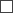 paziņojums par zemes lietošanas veida izmaiņām, ja ierosinātājs ir konstatējis, ka zemes lietošanas veida faktiskā platība zemes vienībā vairāk nekā par 10 procentiem atšķiras no Nekustamā īpašuma valsts kadastra informācijas sistēmā reģistrētajiem datiem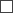 pilnvara, ja iesniegumu iesniedz meža īpašnieka vai tiesiskā valdītāja pilnvarota personaPersonas datu apstrāde notiek saskaņā ar Ministru kabineta 2018. gada ...noteikumu Nr...”Meliorācijas kadastra noteikumi” 4. punktu.Piezīmes. * Neaizpilda, ja elektroniskais dokuments ir sagatavots atbilstoši normatīvajiem aktiem par elektronisko dokumentu noformēšanu.Zemkopības ministrs 							Jānis Dūklavs1. Zemes īpašums vai tiesiskais valdījums(nosaukums, novads, pagasts)2. Zemes īpašnieks vai tiesiskais valdītājs2. Zemes īpašnieks vai tiesiskais valdītājs(fiziskas personas vārds, uzvārds un personas kods)(fiziskas personas vārds, uzvārds un personas kods)vai juridiskas personas nosaukums un reģistrācijas numurs)vai juridiskas personas nosaukums un reģistrācijas numurs)(fiziskas personas deklarētā adrese vai juridiskas personas juridiskā adrese)(fiziskas personas deklarētā adrese vai juridiskas personas juridiskā adrese)(e-pasta adrese)(e-pasta adrese)Zemes vienības kadastra apzīmējumsLauksaimniecības zemes platība (ha)Meža platība (ha)Zemes platība kopā (ha)Objekta meliorācijas kadastra Nr., ja meliorācijas sistēma ir iepriekš reģistrēta kadastrāObjekta meliorācijas kadastra Nr., ja meliorācijas sistēma ir iepriekš reģistrēta kadastrā1.Meliorācijas sistēmas (būves) pirmā reģistrācija2.Mainījusies faktiskā situācija dabā un tehniskās apsekošanas dati3.Meliorācijas sistēmas (būves) tehniskais stāvoklis nenodrošina zemes ūdens režīma regulēšanu atbilstoši zemes lietošanas veidam4.Īpaši aizsargājamo sugu un biotopu aizsardzības statusa nodrošināšana5.Mainījies meliorētās zemes lietošanas veids(datums*)zemes īpašnieka vai tiesiskā valdītāja vārds, uzvārds)paraksts